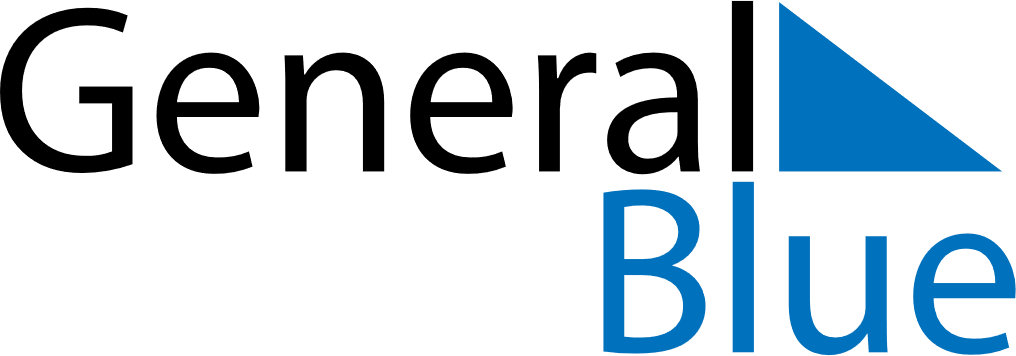 October 2020October 2020October 2020NicaraguaNicaraguaSundayMondayTuesdayWednesdayThursdayFridaySaturday1234567891011121314151617Indigenous Resistance Day1819202122232425262728293031